PODALJŠANO BIVANJE DOMA»Mali/mala gospodinja«NAMIZNA DEKORACIJA V JAJČNI LUPINI:Za velikonočno dekoracijo na vaši jedilni mizi lahko narediš »mini vrtiček«. Potrebuješ:- jajčno lupino- pšenično seme (lahko katerokoli drugo seme)- malo zemlje ali vato- podstavek za jajce (vaza z ožjim izhodom ali kos škatle za jajca)- vodoPostopek:Malo zemlje natresi v jajčno lupino. V zemljo posadi semena in malo pokapljaj z vodo. Jajčno lupino postavi na podstavek in odnesi k oknu. Na nekaj dni pokapljaj zemljo z vodo. Jajčno lupino lahko tudi okrasiš. Ob velikonočnem zajtrku svoj »mini vrtek« postavi na sredino mize.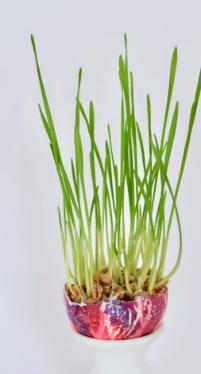 